AMERICAN SOCIETY FOR VIROLOGY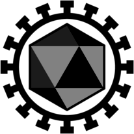 Dear ASV members,	November 2017You spoke and we listened! There are lots of exciting changes coming to ASV based on comments from members either in response to our meeting survey or discussions with ASV officers. These changes will be highlighted below. The ASV leadership has also been very active in planning the 2018 meeting, which will be held July 14 – 18, 2018 in College Park, MD. The 37th annual ASV meeting will bring us to an exciting new site, the University of Maryland. While the site is new, we are in the capable upcoming hands of an ASV “pro”, Dr. Anne Simon. Based on last year’s success, this year’s meeting will include six (!) Satellite Symposia on Saturday, July 14. Consider arriving Friday July 13 to participate in one of these cutting-edge programs prior to the start of the main meeting. ASV 2018 promises to be memorable, combining the elements traditionally present in our meeting with some important new additions. The details of this meeting are presented below, and will also available mid-November on the ASV 2018 website asv2018.umd.edu. It is a wonderful time to be a virologist and an ASV member!Membership Dues and DonationsBecoming an ASV member is now easier than ever! No more nomination forms. Applicants for full membership will only need to submit their CV. Trainees applying for associate or student membership will be required to submit their CV and get a simple form signed to verify their status. Our hope is that this will make it easier for people to join ASV. See asv.org/membership-types for membership categories. Membership dues are extremely important for the financial stability of the society. Membership costs for ASV have been kept at the same low rate for many years (full: $100, associate: $30, associate student: $15).  And there are perks to joining. In addition to becoming a member of a fantastic society, membership comes with discounted registration rates to the annual meeting and discounted subscription rates to a variety of journals. Didn’t know that? Me neither! See the website or contact the ASV office for details. We are also negotiating with several journals to give discounted publication rates to ASV members. Watch social media (Facebook and Twitter), the website, and the upcoming Secretary-Treasurer newsletter for an update. Encourage your colleagues to join ASV!It is very important that you keep your membership active! Your ASV membership supports the primary mission of the society, which is hosting an annual meeting that highlights the best and most cutting-edge virology, allows networking opportunities, provides educational and career development workshops, and allows chances to develop leadership and presentation skills. ASV membership also supports the other critical ASV activities, such as the ASV jobs site, and support for ICTV. Membership renewal statements for the period January 1 through December 31, 2018 were mailed to all members in mid-October. Please pay your dues before the January 1, 2018 due date. You may pay your dues by mail, fax or online on the ASV website (asv.org/member-login) by credit card (Visa, MasterCard or American Express) or by mailing in the Membership Renewal Form with a check. Please note that only full members who have paid their 2018 dues may sponsor abstracts and travel award applications submitted for the July 2018 meeting. Only graduate student, undergraduate student, and postdoctoral fellow members who have paid their 2018 dues may submit travel award applications. If applying for new membership in ASV, the online application must be submitted prior to the February 1st deadline. Questions regarding renewal payments or membership status should be directed to the office of the ASV Secretary-Treasurer, Katherine Spindler at 734-764-9686 or by email at asv@asv.org. A number of ASV members have chosen to supplement their membership dues with a donation to the society to further support our important mission. Individuals can easily make a tax-deductible donation on-line. It only takes a few minutes and means a lot to the society. ASV Members may log into their membership account (asv.org/member-login) to make a donation. (Companies and other institutions interested in donating should email asv@asv.org for directions.The ASV Website is also undergoing exciting revisions. You have likely received an email to create an online account for the ASV membership management system. By creating an account, you will be able to manage your personal information, view financial information and history, make donations to ASV, and search the membership database. While still under revision, you will notice some changes in the membership section. Visit the new and improved website. We are also working on updating and improving the ASV jobs site. This will be a longer term project that will bring important changes based on membership suggestions and requests. Again, more information will be forthcoming.2018 Call for Abstracts & Registration BookletThe 2018 Call for Abstracts and registration information booklet with the annual meeting poster will be mailed to the full ASV membership this month. The abstract deadline is 11:59 pm EST, Thursday, February 1, 2018. All abstracts must be submitted electronically through the conference website at: asv2018.umd.edu.  Complete details are available on the meeting website. Please note that each meeting participant may make only one workshop presentation; the presenting author should be the first one listed on the abstract. The presenting author will receive email notifications regarding presentation date/time/session. Oral presentations will be limited to 12 minutes with an additional 3 minutes for discussion. We will have two afternoon poster sessions that provide excellent opportunities for informal and in-depth discussion. Please be sure to read the “session/topic categories” carefully during the abstract submission process, because we have made some changes to what is available.2018 ASV Meeting in College Park, MarylandThe 37th annual ASV meeting will bring us to an exciting new site; the beautiful University of Maryland at College Park campus. While the site is new, we are in the capable hands of an ASV “pro”, Dr. Anne Simon, Professor, Department of Cell Biology and Molecular Genetics of the University of Maryland. Anne and her team have spent several years preparing and planning for the meeting. The conference website will be available in mid-November at asv2018.umd.edu with information on registration, lodging, the program and the meeting site. Given the proximity to Washington DC, we expect attendance will be high. A few IMPORTANT facts for the 2018 meeting. 1) Registration will be online only. There will be no paper registration. 2) Local hotels are limited but campus housing is abundant. Book early if you want a hotel room. 3) There is free campus Wi-Fi. However, it requires daily registration and a code sent via text to your cell phone. Speeds can be slow and you will be limited to 2 devises. We are also offering a high-speed option for $5, which must be paid as part of registration. This will be good for the entire meeting and for two devices. We strongly encourage you to consider the high-speed option.Based on the survey of ASV members and meeting attendees, an exciting change to this year’s workshops is an increase in the number of thematic workshop sessions. The Program committee has been hard at work developing new themes that reflect the current state of virology. A few examples of these new topics include “Chronic, Latent, and Persistent Infections,” “Vaccines,” and “Oncolytic Viruses, Gene Therapy and Viral Vectors.” Our hope is that these thematic workshops will drive discussions and collaborations across viral families. **IMPORTANT INFORMATION FOR INTERNATIONAL VISITORS**International visitors from countries other than the United States must all have a valid passport, and some will also require travel visas. Online applications for visas can be found at http://travel.state.gov/content/visas/en.html. ASV recommends that you apply for your visa at least 4 to 5 months prior to your departure date, i.e. for the July meeting you should apply in March. Individuals requiring an official letter of invitation in order to obtain a visa or permission to attend the meeting may request one from Yanjin Zhang, Ph.D. at zhangyj@umd.edu. However, to obtain an official letter of invitation, applicants must first register and pay meeting registration fees for the conference, per ASV policy. The letter does not imply that UMD, or the ASV will assume any travel expenses or conference fees.Satellite Symposia on Saturday, July 14, 2018: Based on the success of the 2016 call, a call for proposals was issued in summer 2017 for new Satellite Symposia to be offered in addition to our councilor-organized symposia, and the response was overwhelming! We received 12 excellent proposals covering a wide range of topics. Space and funding constraints limited us to a total of six Satellite Symposia (four new plus two councilor-organized satellites), making for very challenging selection decisions by the ASV Council.  All six satellite meetings will take place from 8:30 am to 3:15 pm on Saturday, prior to the start of the regular meeting. Participants must register in advance when submitting the meeting registration form. The finalized program and list of symposium speakers will be available on the ASV 2018 conference website. The 2018 Satellite Symposia will be:The Coalition for Epidemic Preparedness Innovations (CEPI) and New Approaches to Rapid Development of Vaccines for Emerging Viruses
Organizer: Dr. Mark Denison, Vanderbilt University, Medical Virology Councilor Frontiers in Plant Virology, Alliances of Northern America, China, and Taiwan in Plant Virology
Organizer: Dr. Jeanmarie Verchot, Texas A&M University, Plant Virology CouncilorA World of Viruses: Exploding Diversity and Its Impact on Classification
(hosted by the International Committee on Taxonomy of Viruses [ICTV])
Organizers: Dr. Max Nibert, Harvard University and Dr. Bob Harrison, United States Department of AgricultureSingle Cell Virology
Organizers: Dr. Raul Andino, University of California San Francisco and Dr. Nir Drayman, University of ChicagoThe Enemy Without is the Enemy Within: Association of Persistent Virus Infection with Cognitive Aging and CNS Disease
Organizers: Dr. David Bloom, University of Florida and Dr. Vishwajit Nimgaonkar, University of PittsburghThe Impact of the Microbiome on Virus Infection
Organizers: Dr. Larissa Thackray and Dr. Megan Baldridge, Washington University School of Medicine Additional information on each of the satellite symposia can be found at the website (asv2018.umd.edu). The registration fee for the other satellites ($75) includes lunch, coffee breaks, and participant attendance. Entry to any of the satellites is included when you register for one. I hope that many of our members will take advantage of this opportunity to learn even more virology!Scientific Program for the 2018 ASV meeting:The program for the 2018 meeting, starting with the Keynote on Saturday evening and continuing with the four morning symposia, is designed to highlight the breadth and depth of virology research.Keynote: Vincent Racaniello, Columbia University, “An Inordinate Fondness for Viruses”Sunday morning symposium:   We Will Rock You		Monday morning symposium: Welcome to the Jungle	Mya Breitbart, University of South Florida			Joanna Shisler, University of IllinoisStephen Beverley, Washington University St Louis			Carolina Lopez, University of PennsylvaniaPaul Turner, Yale University					Rebecca Dubois, University of California Santa CruzTerence Dermody, University of Pittsburgh			Paul Thomas, St Jude Children’s Research HospitalAnn Palmenberg Junior Investigator Award Winners (TBA)	ASV Business MeetingTuesday morning symposium: Another Brick in the Wall	Wednesday morning symposium: Stayin’ AliveCarolyn Coyne, University of Pittsburgh				Cristina De Castro, University of NapoliSara Cherry, University of Pennsylvania				Cristina Risco, National Center for Biotechnology, SpainViviana Gradinaru, Caltech					Kristin Parent, Michigan State UniversityAnna Whitfield, North Carolina State University			James Culver, University of MarylandSarah Cobey, University of Chicago				David Bloom, University of FloridaState-of-the-Art Lectures: Six cutting-edge State-of-the Art lectures have been organized by Glenn Rall, Chair and Stephanie Karst, Vice-Chair, of the 2018 Program Planning Committee. The speakers and tentative titles are:Paul Bates, University of Pennsylvania. “Tetherin: Restriction, signaling and counter-action”Juan de la Torre, The Scripps Research Institute. “Arenaviruses: Valuable model systems and important human pathogens”Adam Lauring, University of Michigan. “Making sense of within-host viral diversity”Tuli Mukhopadhyay, Indiana University. “Form follows function:  What assembly teaches us about viral infections”Karin Peterson, NIH/Rocky Mountain Laboratories. “Pathogenesis of the California serogroup of Orthobunyaviruses: Not all family members induce the same immune response”Vera Tarakanova, Medical College of Wisconsin. “Germinal centers as the site of the virus-host battle”Additional Workshops and Events:Sunday – Tuesday: The popular Discussion Tables that provide an opportunity for students and postdoctoral fellows to interact with the plenary speakers and others will be held during the lunch breaks on Sunday and Tuesday and at dinner on Sunday night. No cost is involved, but due to limited space, reservations are required to attend. To make discussion table reservations, sign up using the online ASV2018. Advance signup is required. If overbooked, registrants will be chosen by a lottery system drawing prior to the meeting. Attendees will be notified by email of the one (1) lunch table event to which they have been assigned prior to the conference so that they can confirm their acceptance (required).Sunday lunch: A teaching workshop entitled “A Learner-Centered Course Design to Enhance Significant Learning” featuring Cheelan Bo-Linn and Michel Bellini from The Center for Innovation in Teaching & Learning (CITL) at University of Illinois will be hosted by the Education and Career Development Committee and open to all.Monday lunch: ASV will again host the always-popular live podcast of TWiV (This Week in Virology) www.microbe.tv/twivTuesday lunch: A communication workshop, hosted by the Communication Committee and open to all, will be held. Details on the speaker and topic will be available on the meeting website in the near future. Tuesday late afternoon: An Education and Career Workshop entitled “The importance of critical thinking in research” featuring Arturo Casadevall, Professor and Chair, Molecular Microbiology and Immunology John Hopkins Bloomberg School of Public Health will be hosted by the Education and Career Committee and open to all but students and postdoctoral fellows are especially encouraged to attend. 2017 ASV Meeting at the University of Wisconsin, Madison, WIThe 36th annual meeting, attended by 1347 registered participants, was hosted by the University of Wisconsin-Madison at the Monona Terrace Convention Center in Madison, WI from June 24-28, 2017. The meeting, which featured fireworks, local delicacies (including beer) and return of the Virolympics, was hosted by Drs. Kristen Bernard and Paul Friesen along with their local organizing committee, was another huge success! ASV Past President, Becky Dutch, put together a superb program of keynote/plenary speakers. Kathy Spindler, Chair of the ASV Program Planning Committee, and Glenn Rall, Vice-Chair, organized six very well-received State-of-the-Art lectures and 54 workshops covering a wide range of virology. We commend the members of the Program Planning Committee for their invaluable assistance in constructing the program. ASV Travel AwardsThe ASV is invested in the success of our trainees, and one way this is demonstrated is through our travel awards program. One hundred and eighty-two travel awards were given for the 2017 meeting, going to students, postdoctoral associates teachers, and Latin American Scientists, and the awards totaled $96,000! All ASV 2018 travel grant applications must be submitted electronically online through the link provided on the ASV 2018 conference website, which will be available in mid-November at asv2018.umd.edu. You must first complete the online submission of an abstract for presentation to receive a Confirmation Number that must be included on your travel award application. Only students and postdoctoral fellows who are the presenting authors on the abstract and current (dues paid for 2018) members of ASV or have applied for membership by February 1, 2018, are eligible to apply for a travel award. In addition, ASV will give a small number of travel awards to undergraduate students. Applicants must be sponsored by a current (dues paid for 2018) full member of ASV. Please be sure that you have obtained permission from the sponsor prior to listing them on the submission!  Teachers of undergraduate virology students submitting Undergraduate Teacher Travel Award applications are excluded from the abstract submission and full member nomination requirements.  Please review your application carefully before submitting. Incomplete applications will not be reviewed or considered for funding by the ASV Graduate Student and Postdoctoral Fellow Travel Award Committee. Applications are not accepted by mail. The online submission deadline for all travel grant applications is 11:59 p.m. (EST) Thursday, February 1, 2018. Please contact the office of the ASV Secretary-Treasurer, Kathy Spindler, by email at asv@asv.org or by telephone at 734-764-9686 if you require additional information or assistance.Latin American ProgramsThe ASV supports travel of number of Latin American virologists to the annual ASV meeting with awards covering up to $2,500 in expenses. Applicants must submit an abstract for presentation at the annual meeting and be the presenting author but need not be an ASV member. The Education and Career Development Committee will review applications and make the selections. Please encourage your Latin American colleagues to apply online through the ASV 2018 website at asv2018.umd.edu. The deadline for Latin American scholar applications is 11:59 p.m. (EST) Thursday, February 1, 2018.ASV MembershipThe ASV membership holds steady at approximately 3,678 members, including 1,654 Full Members (45%), 3681 Lifetime Members (10%), 84 Emeritus Members (2%), 804 Associate Members (22%), and 755 Associate-Student Members (21%). 736 (20%) of our members are delinquent on their 2017 dues. If you wish to remain a member, please pay your delinquent and current dues promptly! It’s easy to do online at www.members.asv.org. The ASV Membership Committee is now chaired by Pranav Danthi, Indiana University. ASV Virology Jobs WebsiteThe ASV Virology Jobs Site (www.virology.net/jobs) continues to be the leading source of virology-related job listings on the internet, with the largest collection of virology-related postdocs and faculty jobs available anywhere. With logical categories of job listings, easy accessibility, and free postings of jobs, it is the job site of choice for the virology community. Visit the site today, and let us know if you have any comments or questions. Watch for some exciting changes to the Jobs Site in the near future.ASV 2018 ElectionThe Society’s 2018 election will be conducted electronically on the ASV website and will run from February 1 to April 1, 2018. To make sure that all qualified ASV members are considered for the open elected positions, nominations were solicited from the general membership via an email at the end of September. All current members of ASV (dues paid for 2018) will receive an email message when voting opens that will include specific instructions to access the secure online voting site. It is very important that we have your current email address in our records, so please access your account at www.members.asv.org now to review your contact information and provide us with any updates prior to February 1st.A New OfficeA major changed that occurred in the last year was the relocation of the ASV office to the University of Michigan. After many years of service to ASV, Dr. Thea Sawicki and Judy Gaza and handed over the reins to Dr. Kathy Spindler and Andréa Garcia immediately following the 2017 Annual Meeting. In addition to physically relocating the office, the website had to be “relocated,” an unbelievable undertaking that was smoothly handled by all parties. I personally want to thank Thea and Judy again for their services and give a huge shout out to Kathy and Andréa. They have been doing an incredible job managing the office, organizing a successful (and jam-packed) Fall Council meeting while keeping me out of trouble. THANK YOU. Closing ThoughtsThere are many reasons to be extremely enthusiastic about ASV and its future. The annual meeting continues to present a wealth of the best virology has to offer at a very reasonable cost, making it more accessible than many meetings, and our recent survey confirms that members think the meeting is excellent. The percentage of meeting attendees who are trainees remains strong. The survey suggests our trainees are enthusiastic about the recent additions of additional elements at the meeting, indicating that we are supporting those who are the future of our field. While these are challenging times, the annual ASV meeting remains the premier conference for basic virology research, and your society remains strong. See you in College Park in July 2018! Sincerely,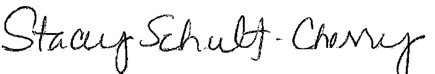 Stacey Schultz-Cherry, Ph.D.PresidentAMERICAN SOCIETY FOR VIROLOGYFUTURE VIROLOGY MEETINGSASV Annual Meetings:Information regarding ASV annual meetings may be obtained by contacting Please contact the office of the ASV Secretary-Treasurer, Katherine Spindler, Ph.D., Secretary-Treasurer of the American Society for Virology, University of Michigan Medical School, Department of Microbiology and Immunology, 1150 West Medical Center Drive, 5635 Med Sci II, Ann Arbor, MI 48109-5620, Telephone: 734-764-9686; FAX: 734-764-3562; E-mail: asv@asv.org; Website: www.asv.orgAmerican Society for Virology 37th Annual Meeting, College Park, MD, July 14-18, 2018American Society for Virology 38th Annual Meeting, Minneapolis, MN, July 20-24, 2019American Society for Virology 39th Annual Meeting, Fort Collins, CO, June 13-17, 2020American Society for Virology 40th Annual Meeting, Montréal, Quebec, July 17-21, 20212018 National and International Meetings4th ASM Conference on Viral Manipulation of Nuclear Processes; DoubleTree, Charleston, SC. December 3-6, 2017 Website: Conference WebsiteViruses 2018 - Breakthroughs in Viral Replication; University of Barcelona, Barcelona, Spain. February 7-9, 2018 Website: https://sciforum.net/conference/Viruses-20182018 ASM Biothreats; Baltimore, MD.  February 12-14, 2018 Contact: ASM Events, 1752 N Street, NW, Washington, DC 20008; Tel: 202-942-9320; Email: meetingsinfo@asmusa.org  Website: https://www.asm.org/index.php/biothreats-2018American Association for the Advancement of Science Annual Meeting, Austin, TX. February 15-19, 2018
Contact: AAAS Meetings Group, 1200 New York Avenue, NW, Washington, DC 20005; Tel: 202-326-6450;
Fax: 202-289-4021; Email: meetings@aaas.org  Website: http://meetings.aaas.org/ American Academy of Allergy, Asthma & Immunology Annual Meeting, Orlando, FL.  March 2-5, 2018
Contact: AAAAI Meetings Team, 555 East Wells Street, Suite 1100, Milwaukee, WI 53202-3823;
Tel: 414-272-6071; Email: annualmeeting@aaaai.org  Website: http://annualmeeting.aaaai.org IV Latin American Symposium of Environmental Virology; Florianopolis, Brazil. March 7-9, 2018National Science Teachers Association 2018 National Conference, Atlanta, GA. March 15-18, 2018.Website: http://www.nsta.org/conferences/national.aspx5th Meeting of Regulating with RNA in Bacteria & Archaea; Hotel Sevilla Macarena, Sevilla, Spain. March 19–22, 2018 Website: http://www.rna-meeting.com/Microbiology Society, Annual Conference 2018, Birmingham, UK April 10-13, 2018. Website: https://www.microbiologysociety.org/event/annual-conference/annual-conference-2018.html28th European Congress of Clinical Microbiology & Infectious Diseases, Madrid, Spain, April 21-24, 2018
Contact:  ECCMID Scientific Secretariat, , Executive Office, PO Box 214, 4010 Basel, Switzerland; 
Tel: 41-61 508 01 50; Email: eccmid@escmid.org  Website: http://www.eccmid.org/ American Academy of Immunology Annual Meeting, Austin, TX. May 4-8, 2018 Website: http://www.immunology2018.org/ASM 34th Clinical Virology Symposium, West Palm Beach, FL.  May 6-9, 2018. Website: https://www.asm.org/index.php/2018-clinical-virology-symposium5th Meeting on Emerging Issues in Oncogenic Virus Research; San Pietro in Bevagna, Manduria, Italy. May 30 - June 3, 2018 Website: http://www.iarc.fr/oncogenicviruses2018/en/Europic 2018: Congress on Picornaviruses; Egmond aan Zee, the Netherlands. June 3-7, 2018 Website: https://www.eiseverywhere.com/ehome/253711/587219/ASM Microbe 2018, Atlanta, GA. June 7-11, 2018. Website: https://www.asm.org/index.php/asm-microbe-201831st International Conference on Antiviral Research (ICAR), Porto, Portugal.  June 11-15, 2018. Website: https://isar-icar.site-ym.com/page/31icarNegative Strand Virus 2018; Verona, Italy. June 17-22, 2018. Website: http://www.negativestrandvirus.org/International Scientific Conference on Probiotics and Prebiotics, Budapest, Hungary   June 18-21, 2018. Website: http://www.probiotic-conference.net/page/1-ipc2017/ 43rd Annual International Herpesvirus Workshop (IHW), Vancouver, Canada, July 21-25, 2018Contact IHW 2017 520 SW Yamhill Street, Suite 430, Portland, OR; Tel: 503-244-4294 extension 207
Email: IHW@ConferenceSolutionsInc.com; Website: www.herpesvirusworkshop.com17th Asia-Pacific Congress of Clinical Microbiology and Infection; Hong Kong, China. August 30-September 2, 2018 Website: http://www.apccmi-iicc2018.hk/32nd International Papillomavirus Conference - IPVC 2018; Sydney, Australia. October 2 - 6, 2018 Website: http://ipvsoc.org/event/32nd-international-papillomavirus-conference-ipvc-2018/